Česká zemědělská univerzita v PrazeTechnická fakultaKatedra, kde práci děláte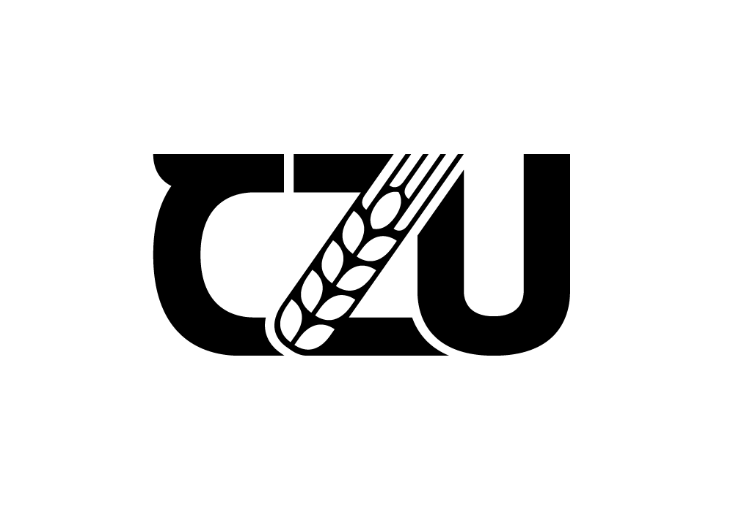 Bakalářská práceZde napište český název práceAutor práce © rok vypracování ČZU v Praze!!!Místo tohoto textu vložte PŘEDNÍ stranu zadání práce, které si můžete vyexportovat do PDF v IS.CZU.cz, pokud již máte schválené zadání i děkanem TF.!!!!!!Místo tohoto textu vložte ZADNÍ stranu zadání práce, které si můžete vyexportovat do PDF v IS.CZU.cz, pokud již máte schválené zadání i děkanem TF.V případě, že Vaše zadání je na více než 2 strany, vložte i další strany.!!!Čestné prohlášeníProhlašuji, že svou bakalářskou práci "Zde napište český název práce" jsem vypracoval(a) samostatně pod vedením vedoucího bakalářské práce a s použitím odborné literatury a dalších informačních zdrojů, které jsou citovány v práci a uvedeny v seznamu použitých zdrojů na konci práce. Jako autor(ka) uvedené bakalářské práce dále prohlašuji, že jsem v souvislosti s jejím vytvořením neporušil autorská práva třetích osob.V Praze dne datum odevzdání                    ___________________________PoděkováníRád(a) bych touto cestou poděkoval(a) jméno vedoucího, případně dalších osob, a informace, za co děkujete.Zde napište český název práceAbstraktSouhrn práce (cca 15 řádek textu).Klíčová slova: klíčová slova (cca 10)Zde napište anglický název práceAbstractAnglický překlad českého souhrnuKeywords: klíčová slova anglicky Obsah1	Úvod	92	Cíl práce a metodika	102.1	Cíl práce	102.2	Metodika	103	Teoretická východiska	113.1	Podkapitola úroveň 2	113.1.1	Podkapitola úroveň 3	113.1.2	Podkapitola úroveň 3	113.2	Podkapitola úroveň 2	114	Vlastní práce	124.1	Podkapitola úroveň 2	124.1.1	Podkapitola úroveň 3	124.1.2	Podkapitola úroveň 3	124.2	Podkapitola úroveň 2	125	Výsledky a diskuse	135.1	Podkapitola úroveň 2	135.1.1	Podkapitola úroveň 3	135.1.2	Podkapitola úroveň 3	135.2	Podkapitola úroveň 2	136	Závěr	147	Seznam použitých zdrojů	158	Přílohy	16Seznam obrázkůOdkazovaný seznam obrázkůSeznam tabulekOdkazovaný seznam tabulekSeznam použitých zkratekSoupis a definování zkratek (vyskytuje-li se jich v textu velké množství)ÚvodText text text text text text text text text text text text text text text text text text text text text text text.Cíl práce a metodikaCíl práceText…MetodikaText…Teoretická východiskaPodkapitola úroveň 2Text…Podkapitola úroveň 3Text…Podkapitola úroveň 3Text…Podkapitola úroveň 2Text…Vlastní prácePodkapitola úroveň 2Text…Podkapitola úroveň 3Text…Podkapitola úroveň 3Text…Podkapitola úroveň 2Text…Výsledky a diskusePodkapitola úroveň 2Text…Podkapitola úroveň 3Text…Podkapitola úroveň 3Text…Podkapitola úroveň 2Text…ZávěrText…Seznam použitých zdrojůPřílohyOdkazovaný seznam příloh